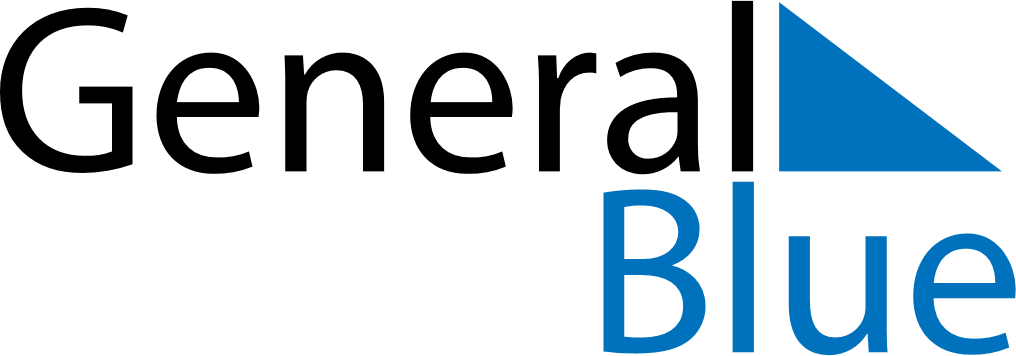 August 2024August 2024August 2024August 2024August 2024August 2024Boult-sur-Suippe, FranceBoult-sur-Suippe, FranceBoult-sur-Suippe, FranceBoult-sur-Suippe, FranceBoult-sur-Suippe, FranceBoult-sur-Suippe, FranceSunday Monday Tuesday Wednesday Thursday Friday Saturday 1 2 3 Sunrise: 6:15 AM Sunset: 9:24 PM Daylight: 15 hours and 9 minutes. Sunrise: 6:16 AM Sunset: 9:22 PM Daylight: 15 hours and 6 minutes. Sunrise: 6:18 AM Sunset: 9:21 PM Daylight: 15 hours and 3 minutes. 4 5 6 7 8 9 10 Sunrise: 6:19 AM Sunset: 9:19 PM Daylight: 15 hours and 0 minutes. Sunrise: 6:20 AM Sunset: 9:18 PM Daylight: 14 hours and 57 minutes. Sunrise: 6:22 AM Sunset: 9:16 PM Daylight: 14 hours and 54 minutes. Sunrise: 6:23 AM Sunset: 9:14 PM Daylight: 14 hours and 51 minutes. Sunrise: 6:25 AM Sunset: 9:13 PM Daylight: 14 hours and 48 minutes. Sunrise: 6:26 AM Sunset: 9:11 PM Daylight: 14 hours and 45 minutes. Sunrise: 6:27 AM Sunset: 9:09 PM Daylight: 14 hours and 41 minutes. 11 12 13 14 15 16 17 Sunrise: 6:29 AM Sunset: 9:07 PM Daylight: 14 hours and 38 minutes. Sunrise: 6:30 AM Sunset: 9:06 PM Daylight: 14 hours and 35 minutes. Sunrise: 6:32 AM Sunset: 9:04 PM Daylight: 14 hours and 32 minutes. Sunrise: 6:33 AM Sunset: 9:02 PM Daylight: 14 hours and 29 minutes. Sunrise: 6:35 AM Sunset: 9:00 PM Daylight: 14 hours and 25 minutes. Sunrise: 6:36 AM Sunset: 8:58 PM Daylight: 14 hours and 22 minutes. Sunrise: 6:37 AM Sunset: 8:57 PM Daylight: 14 hours and 19 minutes. 18 19 20 21 22 23 24 Sunrise: 6:39 AM Sunset: 8:55 PM Daylight: 14 hours and 15 minutes. Sunrise: 6:40 AM Sunset: 8:53 PM Daylight: 14 hours and 12 minutes. Sunrise: 6:42 AM Sunset: 8:51 PM Daylight: 14 hours and 9 minutes. Sunrise: 6:43 AM Sunset: 8:49 PM Daylight: 14 hours and 5 minutes. Sunrise: 6:45 AM Sunset: 8:47 PM Daylight: 14 hours and 2 minutes. Sunrise: 6:46 AM Sunset: 8:45 PM Daylight: 13 hours and 58 minutes. Sunrise: 6:48 AM Sunset: 8:43 PM Daylight: 13 hours and 55 minutes. 25 26 27 28 29 30 31 Sunrise: 6:49 AM Sunset: 8:41 PM Daylight: 13 hours and 52 minutes. Sunrise: 6:50 AM Sunset: 8:39 PM Daylight: 13 hours and 48 minutes. Sunrise: 6:52 AM Sunset: 8:37 PM Daylight: 13 hours and 45 minutes. Sunrise: 6:53 AM Sunset: 8:35 PM Daylight: 13 hours and 41 minutes. Sunrise: 6:55 AM Sunset: 8:33 PM Daylight: 13 hours and 38 minutes. Sunrise: 6:56 AM Sunset: 8:31 PM Daylight: 13 hours and 34 minutes. Sunrise: 6:58 AM Sunset: 8:29 PM Daylight: 13 hours and 31 minutes. 